Lesson 23:  Surface AreaClasswork Opening Exercise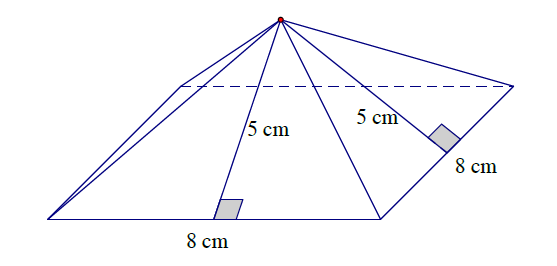 Calculate the surface area of the square pyramid.Example 1Calculate the surface area of the rectangular prism.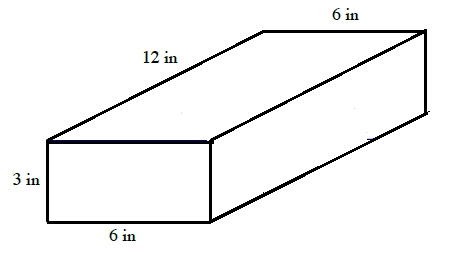 Imagine that a piece of the rectangular prism is removed.  Determine the surface area of both pieces.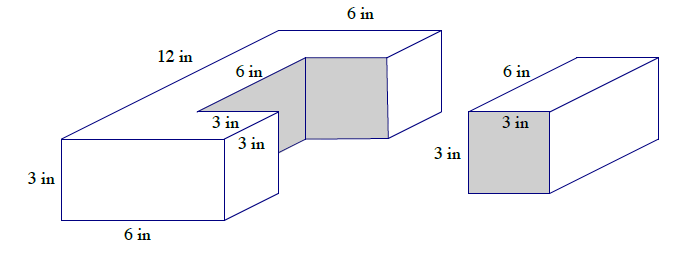 How is the surface area in part (a) related to the surface area in part (b)?Exercises 1–5Determine the surface area of the right prisms.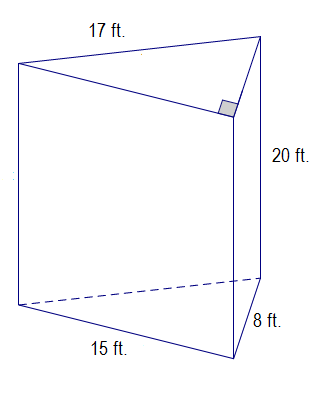 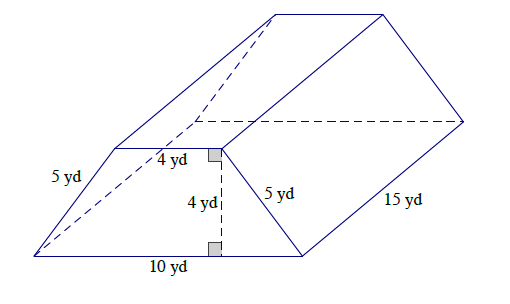 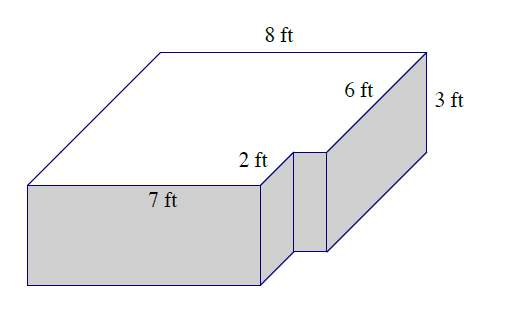 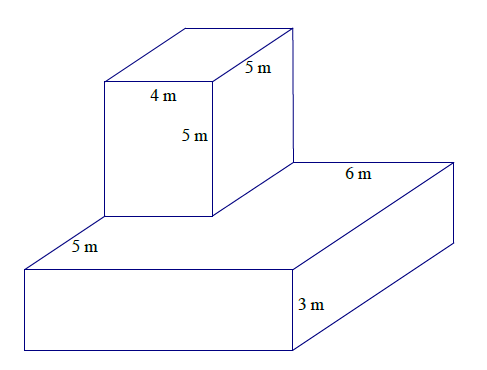 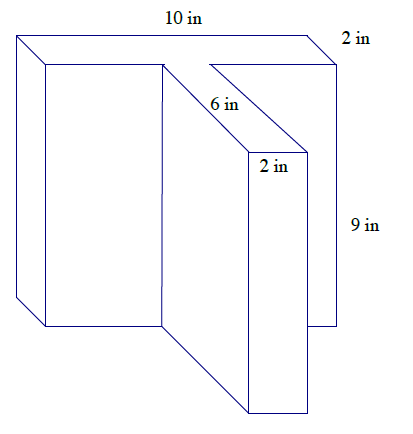 Problem Set Determine the surface area of the figures.1.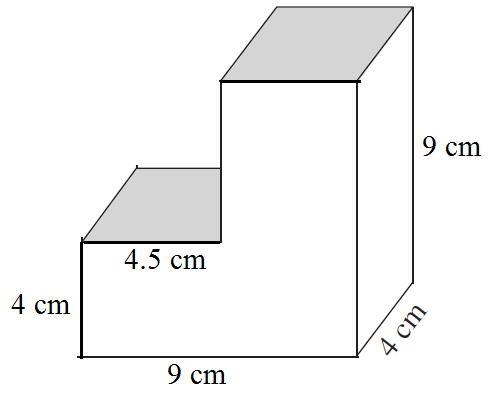 2.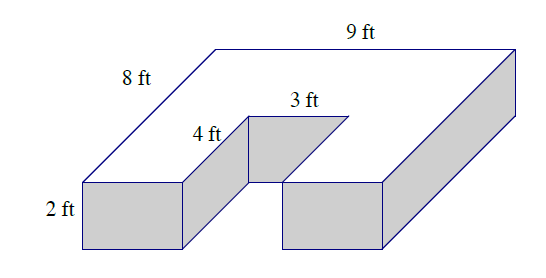 3. 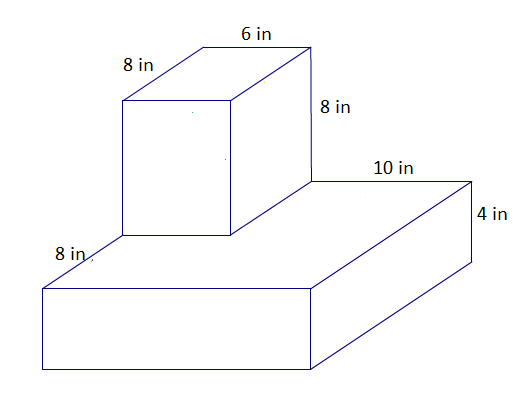 4.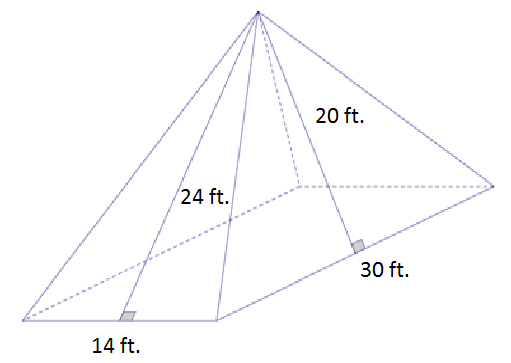 5.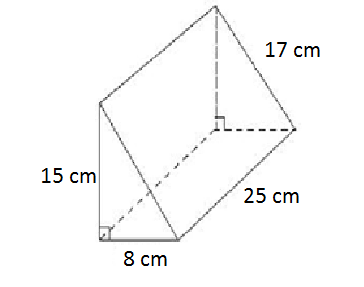 